https://www.ariesnews.ro/citeste-articol/anunt-lansare-proiect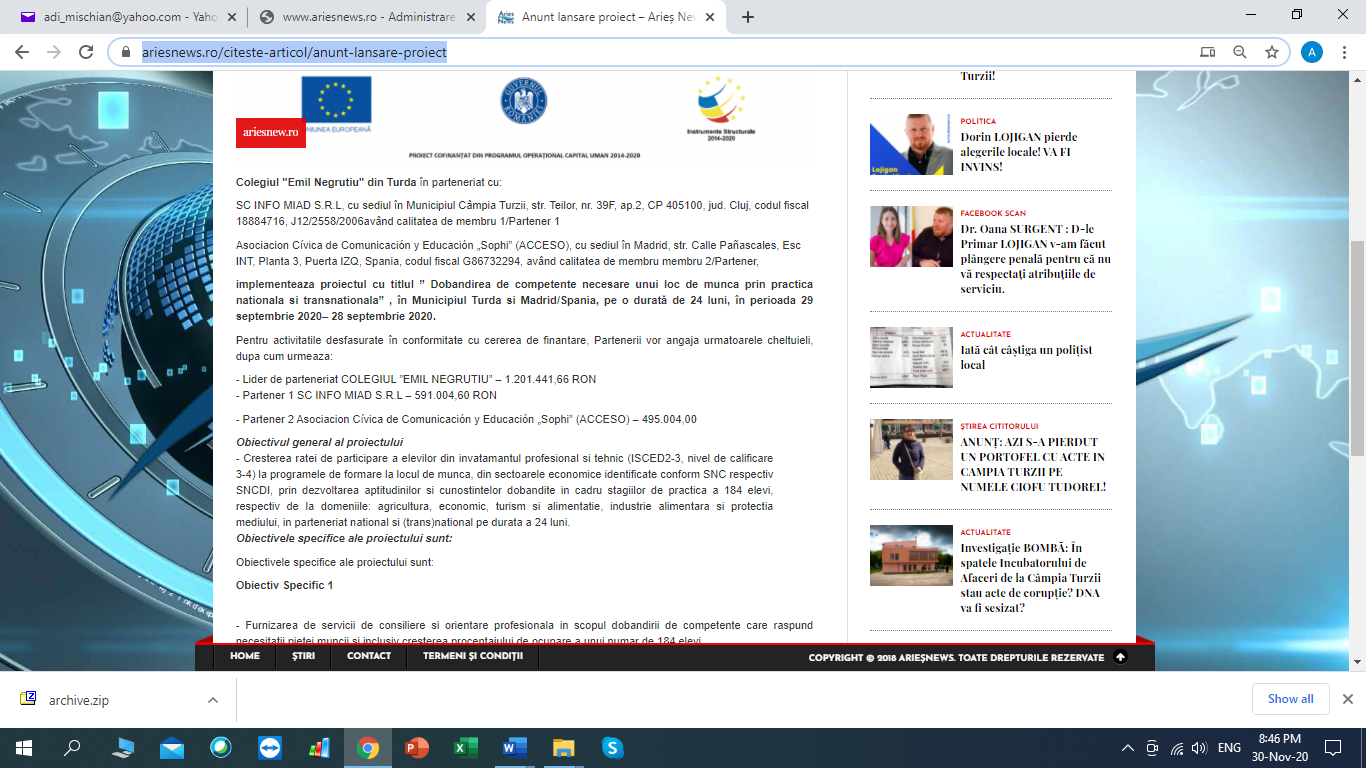 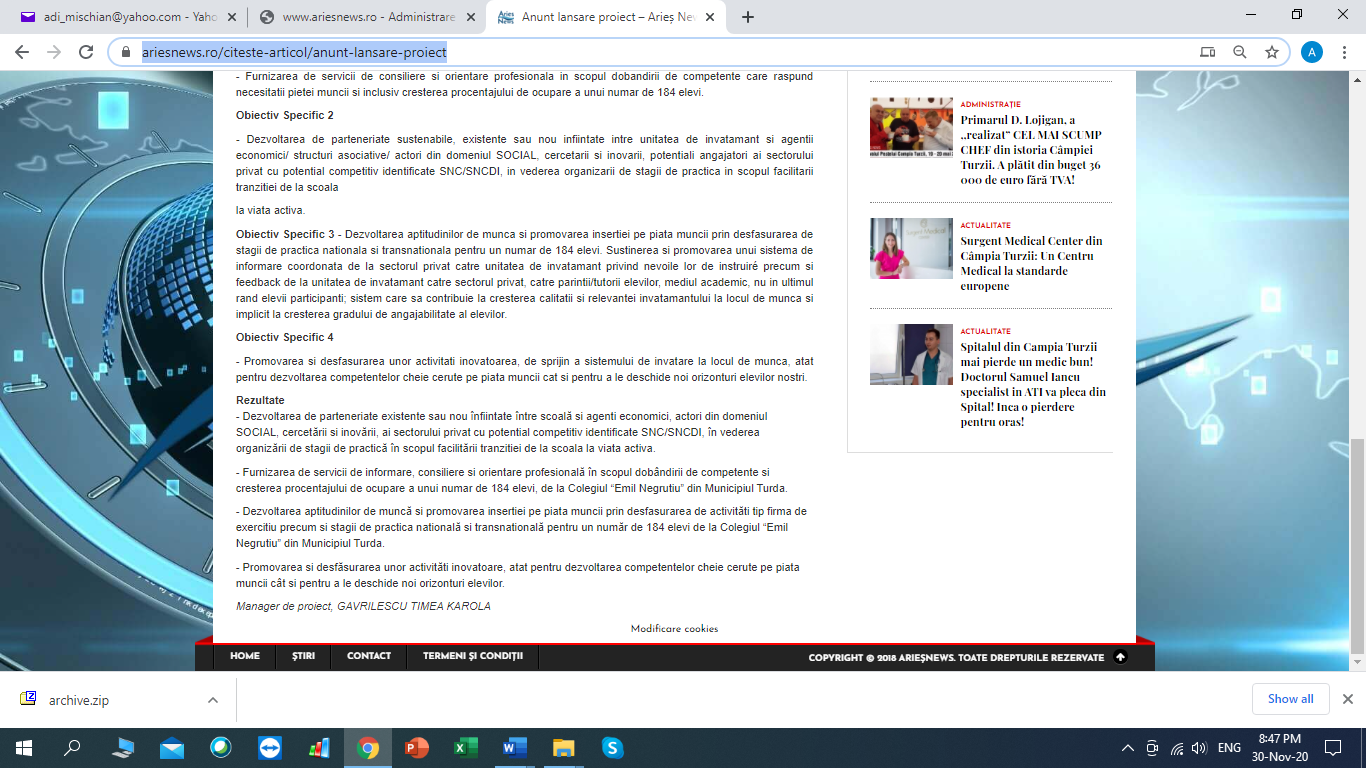 